Two Assistant Professors of Business Administration32 - 40 hours per weekMaximum gross monthly salary: € 5,826Nijmegen School of ManagementRequired background: PhDDuration of the contract: 2 yearsApplication deadline: 15 November 2020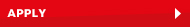 We are looking forThe Department of Business Administration at the Nijmegen School of Management is looking for two colleagues (at Assistant Professor level 1) to strengthen our programme on Responsible Organisation. More specifically, we are looking for candidates who show expertise in either digitalisation and technology, international business, entrepreneurship, or innovation. 
You will contribute to the further development of the research and teaching programmes in Business Administration. We are looking for engaged scholars who are able to inspire students with their cutting edge research on responsible organisations. You will be tasked with teaching in the Bachelor's and Master's programmes in Business Administration, conducting research in line with the Responsible Organisation programme, publishing in international high-quality journals, attracting external grants/funding for research projects, acquiring and supervising PhD projects, building international networks with businesses and academics, and contributing to the department's administration and management.

The assistant professor positions at Department of Business Administration require an aptitude for research and a strong track record in high-impact publications on our core themes, as well as a heart for teaching. Above all, we are seeking highly motivated, committed and collaborative candidates to further strengthen one of the chair groups in Business Administration (i.e. Marketing, Organisation Design and Development, Strategic Management, Strategic HRM, or Research and Intervention Methodology).We askA PhD degree in business administration, management or organisation studies.A pipeline of publications and an excellent reputation, evidenced by a publication record in internationally recognised high-quality journals.The ambition to and/or track record in attracting research funding.Ample teaching experience, proven effective teaching skills, the capacity to develop and implement innovative teaching methods, and proven ability to supervise the development and implementation of academic study programmes. A Dutch university teaching qualification (BKO or UKO) or equivalent would be an advantage.Proven ability to inspire and supervise young scholars (PhD candidates).Proven ability to cooperate with and inspire a team of professionals.Strong connections to organisational and business practice.Substantial international experience and network.Excellent English language skills and a willingness to learn Dutch.We areThe Nijmegen School of Management (NSM) is an academic centre of research and higher education, focusing on institutional and managerial issues within complex organisations. There are seven disciplines within NSM: Business Administration, Public Administration, Political Science, Economics and Business Economics, Social and Political Sciences of the Environment, Human Geography, and Spatial Planning. The faculty has four departments: Business Administration; Economics; Public Administration and Political Science; and Geography, Planning and Environment. 
NSM strives for a multidisciplinary approach. The educational programme is characterised by small-scale teaching and provides a stimulating learning environment with an emphasis on the development of academic skills. NSM employs 280 FTEs, 75% of whom are academics. NSM currently has approximately 5,000 students.

The Department of Business Administration's mission is to educate future leaders in responsible organisation, offering an integral Business Administration programme focusing on societal problems and social processes in organisations. Our interdisciplinary Responsible Organisation research programme addresses the multiple values underlying responsibility, the conditions required to realise those values, and the interventions geared to the transition of organisations toward responsible organisations. We co-create knowledge with multiple stakeholders in the wider community to ensure the impact of our scholarly work. The Department is responsible for the BSc programmes in Business Administration (including a full track offered in English, and a track in International Business Administration) as well as eight specialisations within the MSc programme in Business Administration (all in English).

NSM's research activities fall under the responsibility of the interdisciplinary Institute for Management Research (IMR). Under the motto 'Creating Knowledge for Society', IMR focuses on academic research into the development, design and effectiveness of the public and private structures that regulate, govern or manage human interactions. The debate on the fundamentals of academic research in the domains covered by NSM is organised in the IMR Academy; the PhD programme is organised in the IMR Doctoral School. In addition to the interdisciplinary Responsible Organisation research programme, there are six multidisciplinary research groups at IMR linked to strategic and scientifically and societally relevant issues, including Entrepreneurship and Innovation in Business Ecosystems, Integrated Decision Making, Gender and Power in Politics and Management, International Conflicts and Policy, European Policy, and Governance and Innovations in Social Services. Research groups working on these themes consist of researchers from different disciplines. IMR hosts an Individual Decision lab and a Group Decision lab, which are especially suited for studying collaboration in complex contexts and collective decision-making.
Radboud UniversityWe want to get the best out of science, others and ourselves. Why? Because this is what the world around us desperately needs. Leading research and education make an indispensable contribution to a healthy, free world with equal opportunities for all. This is what unites the more than 22,000 students and 5,000 employees at Radboud University. And this requires even more talent, collaboration and lifelong learning. You have a part to play!We offerEmployment: 32 - 40 hours per week (0.8 - 1.0 FTE).A maximum gross monthly salary of € 5,826 based on a 38-hour working week (salary scale 12).The exact salary depends on the candidate's qualifications and amount of relevant professional experience.In addition to the salary: an 8% holiday allowance and an 8.3% end-of-year bonus.Duration of the contract: fixed-term contract for two years. Possibility of extension and permanency depending on your performance;The intended start date is 1 March 2021.You will be classified as an Assistant Professor (Universitair docent), Level 1 in the Dutch university job-ranking system (UFO).Under special circumstances, applicants from abroad moving to the Netherlands may qualify for a special tax relief, by which 30% of their salary is tax free.You will be able to use our Dual Career and Family Care Services. Our Dual Career and Family Care Officer can assist you with family-related support, help your partner or spouse prepare for the local labour market, provide customized support in their search for employment  and help your family settle in Nijmegen.Have a look at our excellent employment conditions. They include a good work-life balance (among other things because of the excellent leave arrangements), opportunities for development and a great pension scheme.Would you like more information?For more information about this vacancy, please contact:
Prof. Yvonne Benschop, Chair Business Administration
Email: y.benschop@fm.ru.nlApply directlyPlease address your application to prof. Yvonne Benschop and submit it, using the application button, no later than 15 November 2020, 23:59 Amsterdam Time Zone. Interviews are planned in week 48 (23-27 November).
Your application should include the following attachments:Letter of motivation.CV.Research and education vision statement.Indication of the preferred chair group.We drafted this vacancy to find and hire our new colleague ourselves. Recruitment agencies are kindly requested to refrain from responding.